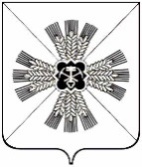 РОССИЙСКАЯ ФЕДЕРАЦИЯКЕМЕРОВСКАЯ ОБЛАСТЬ - КУЗБАССПРОМЫШЛЕННОВСКИЙ МУНИЦИПАЛЬНЫЙ ОКРУГСОВЕТ НАРОДНЫХ ДЕПУТАТОВПРОМЫШЛЕННОВСКОГО МУНИЦИПАЛЬНОГО ОКРУГА1-й созыв, 53-е заседаниеРЕШЕНИЕот 17.02.2023 № 495пгт. ПромышленнаяО внесении изменений в решение Совета народных депутатов  Промышленновского муниципального округа от 27.12.2022 № 478                      «Об утверждении положения об оплате труда выборных должностных лиц местного самоуправления, муниципальных служащих и лиц, осуществляющих техническое обеспечение деятельности администрации Промышленновского муниципального округа»Руководствуясь Уставом муниципального образования Промышленновский муниципальный округ Кемеровской области – Кузбасса, Совет народных депутатов  Промышленновского муниципального округаРЕШИЛ:1. Внести в решение Совета народных депутатов  Промышленновского муниципального округа от 27.12.2022 № 478 «Об утверждении положения об оплате труда выборных должностных лиц местного самоуправления, муниципальных служащих и лиц, осуществляющих техническое обеспечение деятельности администрации Промышленновского муниципального округа, утвержденное (далее – Положение) следующие изменения:1.1. Приложение  № 1 к Положению изложить в новой редакции, согласно приложению № 1 к настоящему решению.            2. Контроль за исполнением настоящего решения возложить на комитет по вопросам экономики, бюджета, финансам, налоговой политики (В.Н. Васько).3. Настоящее решение вступает в силу с даты подписания и распространяет свое действие на правоотношения, возникшие с 01.01.2023. Денежное вознаграждение выборных должностных лиц местного самоуправленияДолжностные оклады лиц, замещающих должности муниципальной службыПредседательСовета народных депутатов Промышленновского муниципального округаЕ.А. ВащенкоГлаваПромышленновского муниципального округаС.А. ФедарюкПриложение № 1к решениюСовета народных депутатовПромышленновского муниципального округаот 17.02.2023 № 494№ п/пДолжностьПредельный размер денежного вознаграждения (руб.)1231.Глава Промышленновского муниципального округа2.Председатель Совета народных депутатов Промышленновского муниципального округа 3.Председатель контрольно - счетного органа Промышленновского муниципального округа№ п/пДолжность муниципальной службыПредельный размер должностного оклада (руб.)1231.Первый заместитель главы Промышленновского муниципального округа2.Заместитель главы Промышленновского муниципального округа, заместитель главы Промышленновского муниципального округа – начальник управления 3.Начальник управленияПредседатель комитета4.Начальник финансового управления5.Заместитель начальника управленияЗаместитель председателя комитетаНачальник самостоятельного отдела6.Заместитель начальника финансового управления7.Начальник (заведующий) отдела в управлении, комитете8.Начальник отдела9.Заместитель начальника (заведующего) отделаЗаведующий секторомИнспектор контрольно – счетного органа10.Помощник главы округа11.Главный специалист финансового управления12.Главный специалист13.Ведущий специалист14.Специалист 